Protestantse Gemeenten Scharmer-Harkstede  /  Slochteren  /  De WoldkerkenZondag 20 juni 2021   -   3e zondag na ‘Trinitatis’Dienst in de kerk van NoordbroekVoorganger:  ds. Jan HommesOrganist:  Peter WestenbrinkStilteOrgelspelWelkomEerste lied: Lied 280	“De vreugde voert ons naar dit huis”1. De vreugde voert ons naar dit huiswaar ’t woord aan ons geschiedt.God roept zijn naam over ons uiten wekt in ons het lied.2. Dit huis van hout en steen, dat langde stormen heeft doorstaan,waar nog de wolk gebeden hangtvan wie zijn voorgegaan,3. dit huis, dat alle sporen draagtvan wie maar mensen zijn,de pijler die het alles schraagt,wilt Gij die voor ons zijn?4. Zal dit een huis, een plaats zijn waarde hemel open gaat,waar Gij ons met uw eng'len troost,waar Gij U vinden laat?5. Onthul ons dan uw aangezicht,uw naam, die mét ons gaaten heilig ons hier met uw licht,uw voorbedachte raad.6. Vervul ons met een nieuw verstaanvan ’t woord, waarin Gij spreekten reik ons zelf als leeftocht aanhet brood, dat Gij ons breekt.7. Dit huis slijt mét ons aan de tijd,maar blijven zal de krachtdie wie hier schuilen verder leidttot alles is volbracht.Votum en groet, drempelgebedZingen: Psalm 92 : 1, 2 en 3   “Waarlijk, dit is rechtvaardig”1. Waarlijk, dit is rechtvaardig / dat men de Here prijst,dat men Hem eer bewijst / zijn naam is eerbied waardigWij loven in de morgen / uw goedertierenheid,ook als de nacht zich spreidt / houdt ons uw hand geborgen.2. Gezegend zal Hij wezen / die ons bij name riep,die zelf de adem schiep / waarmee Hij wordt geprezen;laat alom musiceren, / met stem en instrument,maak wijd en zijd bekend / de grote naam des Heren.3. Gij hebt mij door uw daden, / o Here God, verheugd.Mijn hart is vol van vreugd, / ik juich om uw genade.Hoe groot zijn uwe werken, / de werken  uwer hand,Gij houdt het volk in stand. / Gij zult hun hart versterken.GebedEerste lezing: Micha 4 : 1 - 7 41Eens zal de dag komen dat de berg met de tempel van de HEER rotsvast zal staan,verheven boven de heuvels, hoger dan alle bergen. Volken zullen daar samenstromen,2machtige naties zullen zeggen: ‘Laten we optrekken naar de berg van de HEER,naar de tempel van Jakobs God.Hij zal ons onderrichten, ons de weg wijzen, en wij zullen zijn paden bewandelen.’Vanaf de Sion klinkt zijn onderricht, vanuit Jeruzalem spreekt de HEER.3Hij zal rechtspreken tussen machtige volken, over grote en verre naties een oordeel vellen.Dan zullen zij hun zwaarden omsmeden tot ploegijzers en hun speren tot snoeimessen.Geen volk zal nog het zwaard trekken tegen een ander volk, geen mens zal meer weten wat oorlog is.4Ieder zal zitten onder zijn wijnrank en onder zijn vijgenboom, door niemand opgeschrikt,want de HEER van de hemelse machten heeft gesproken.5Laat andere volken hun eigen goden volgen – wij vertrouwen op de naam van de HEER, onze God, voor eeuwig en altijd.6Als die tijd gekomen is – spreekt de HEER – zal ik de kreupelen verzamelen, de verstrooiden bijeenbrengen, verenigen wie ik onheil heb gebracht.7De kreupelen zal ik sparen, van de verdrevenen maak ik een groot volk,en op de Sion zal de HEER hun koning zijn, van nu tot in eeuwigheid.Evangelielezing: Johannes 4 : 4 - 264Daarvoor moest hij door Samaria heen. 5Zo kwam hij bij de Samaritaanse stad Sichar, dicht bij het stuk grond dat Jakob aan zijn zoon Jozef gegeven had, 6waar de Jakobsbron is. Jezus was vermoeid van de reis en ging bij de bron zitten; het was rond het middaguur. 7Toen kwam er een Samaritaanse vrouw water putten. Jezus zei tegen haar: ‘Geef mij wat te drinken.’ 8Zijn leerlingen waren namelijk naar de stad gegaan om eten te kopen. 9De vrouw antwoordde: ‘Hoe kunt u, als Jood, mij om drinken vragen? Ik ben immers een Samaritaanse!’ Joden gaan namelijk niet met Samaritanen om. 10Jezus zei tegen haar: ‘Als u wist wat God wil geven, en wie het is die u om water vraagt, zou u hém erom vragen en dan zou hij u levend water geven.’ 11‘Maar heer,’ zei de vrouw, ‘u hebt geen emmer, en de put is diep – waar wilt u dan levend water vandaan halen? 12U kunt toch niet meer dan Jakob, onze voorvader? Hij heeft ons die put gegeven en er zelf nog uit gedronken, en ook zijn zonen en zijn vee.’ 13‘Iedereen die dit water drinkt zal weer dorst krijgen,’ zei Jezus, 14‘maar wie het water drinkt dat ik hem geef, zal nooit meer dorst krijgen. Het water dat ik geef, zal in hem een bron worden waaruit water opwelt dat eeuwig leven geeft.’ 15‘Geef mij dat water, heer,’ zei de vrouw, ‘dan zal ik geen dorst meer hebben en hoef ik ook niet meer hierheen te komen om water te putten.’ 16Toen zei Jezus tegen haar: ‘Ga uw man eens roepen en kom dan weer terug.’ 17‘Ik heb geen man,’ zei de vrouw. ‘U hebt gelijk als u zegt dat u geen man hebt,’ zei Jezus, 18‘u hebt vijf mannen gehad, en degene die u nu hebt is uw man niet. Wat u zegt is waar.’ 19Daarop zei de vrouw: ‘Nu begrijp ik, heer, dat u een profeet bent! 20Onze voorouders vereerden God op deze berg, en bij u zegt men dat in Jeruzalem de plek is waar God vereerd moet worden.’ 21‘Geloof me,’ zei Jezus, ‘er komt een tijd dat jullie noch op deze berg, noch in Jeruzalem de Vader zullen aanbidden. 22Jullie weten niet wat je vereert, maar wij weten dat wel; de redding komt immers van de Joden. 23Maar er komt een tijd, en die tijd is nu gekomen, dat wie de Vader echt aanbidt, hem aanbidt in geest en in waarheid. De Vader zoekt mensen die hem zo aanbidden, 24want God is Geest, dus wie hem aanbidt, moet dat doen in geest en in waarheid.’ 25De vrouw zei: ‘Ik weet wel dat de messias zal komen’ (dat betekent ‘gezalfde’), ‘wanneer hij komt zal hij ons alles vertellen.’ 26Jezus zei tegen haar: ‘Dat ben ik, degene die met u spreekt.’Zingen: Lied 1016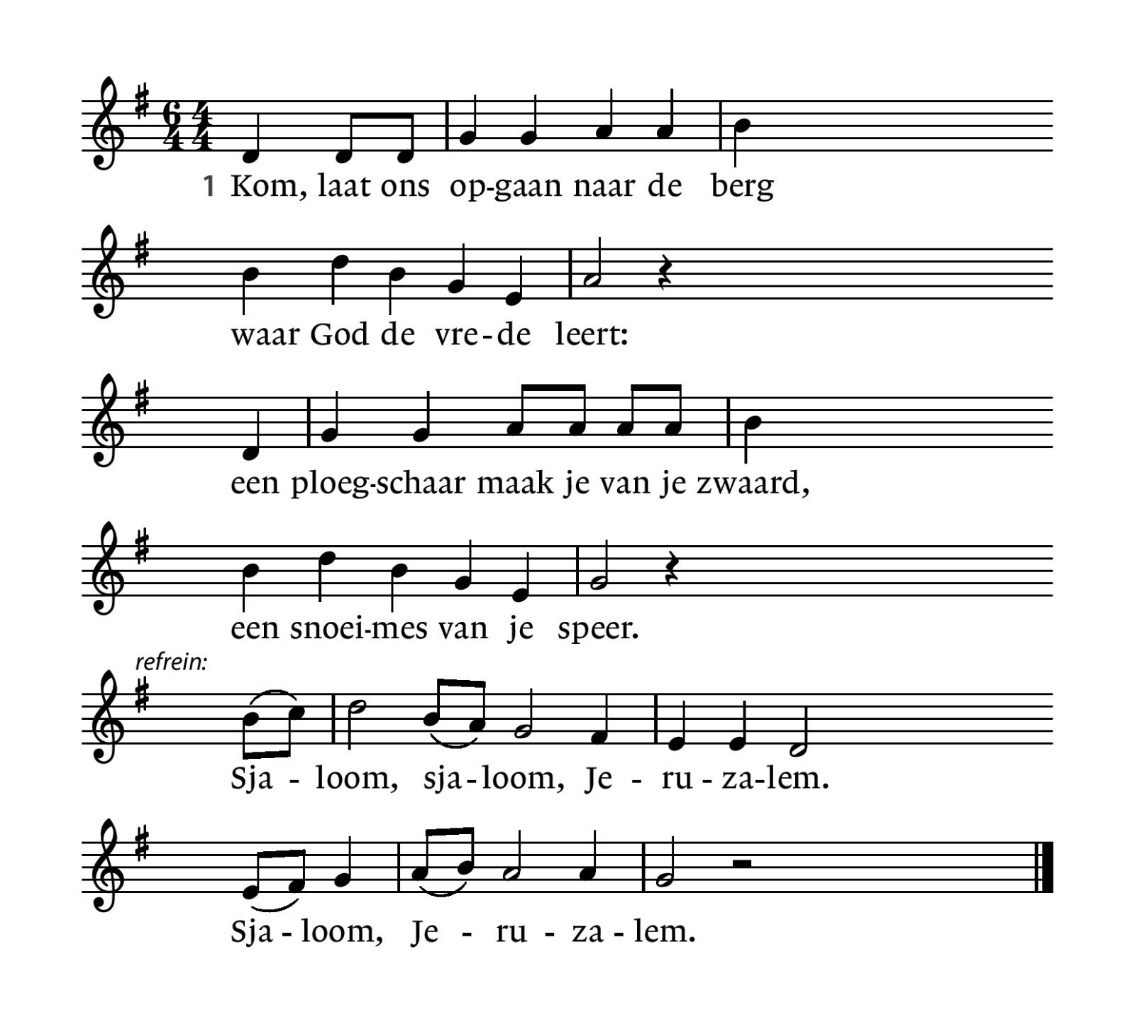 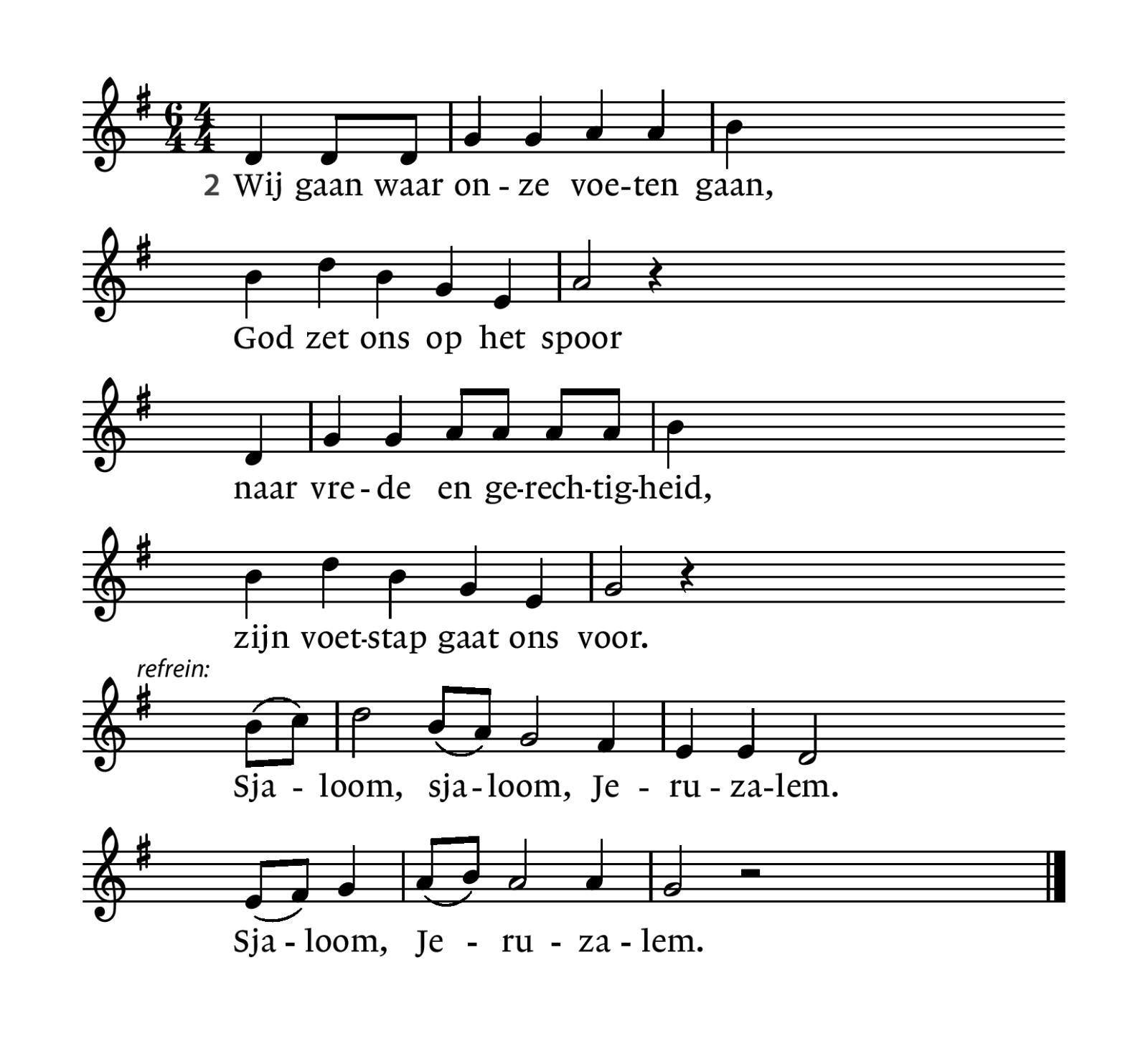 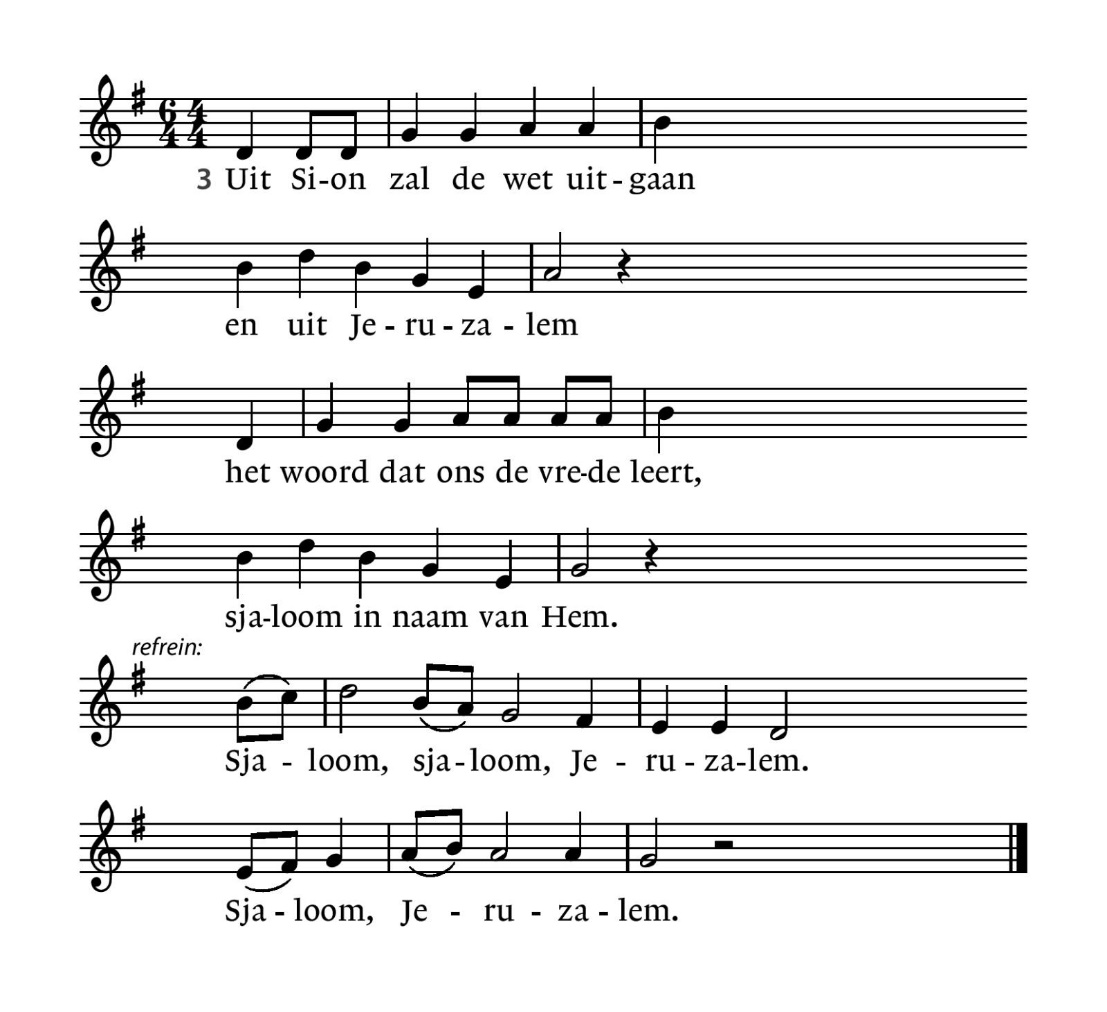 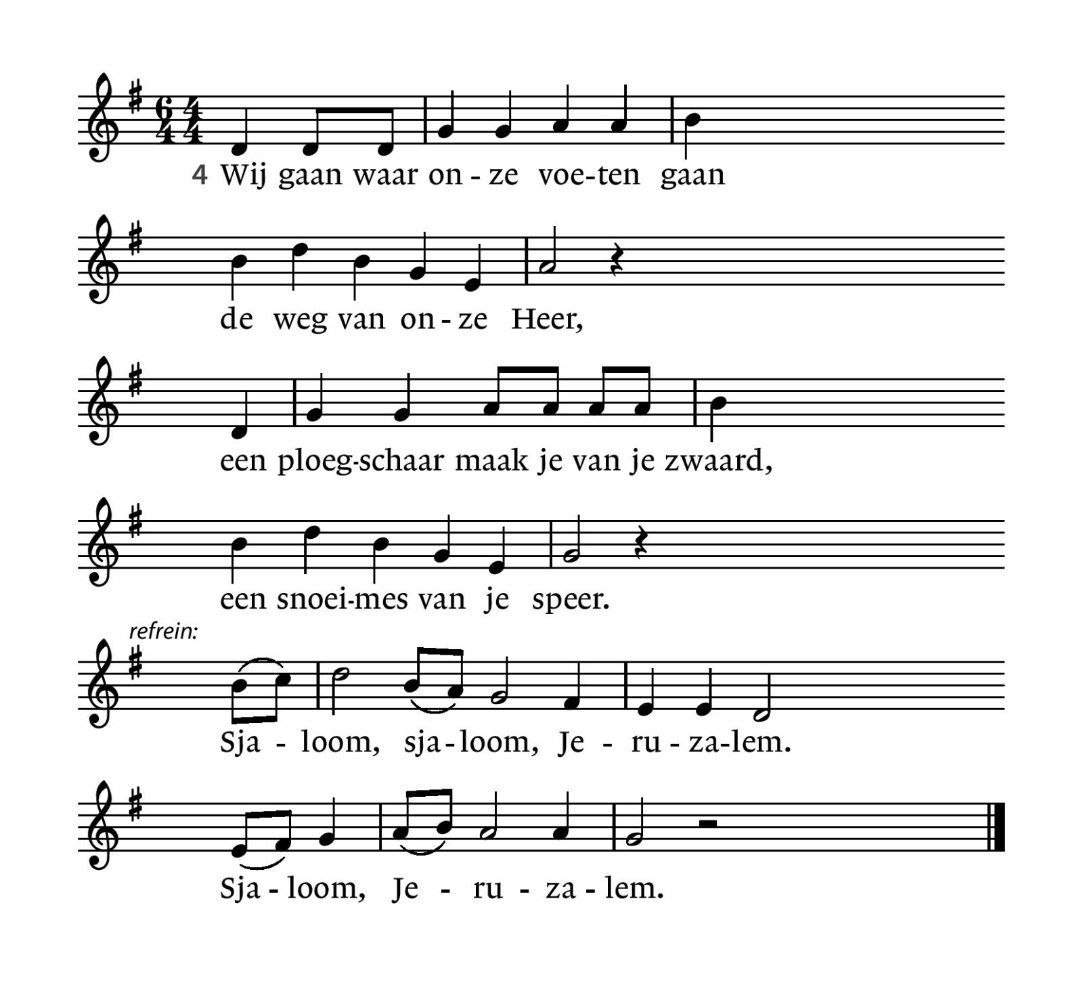 1. Kom, laat ons opgaan naar de bergSjaloom, sjaloom, Jeruzalem.Sjaloom, Jeruzalem.waar God de vrede leert:een ploegschaar maak je van je zwaard,een snoeimes van je speer.2. Wij gaan waar onze voeten gaan,Sjaloom, sjaloom, Jeruzalem.Sjaloom, Jeruzalem.God zet ons op het spoornaar vrede en gerechtigheid,zijn voetstap gaat ons voor.3. Uit Sion zal de wet uitgaanSjaloom, sjaloom, Jeruzalem.Sjaloom, Jeruzalem.en uit Jeruzalemhet woord dat ons de vrede leert,sjaloom in naam van Hem.4. Wij gaan waar onze voeten gaanSjaloom, sjaloom, Jeruzalem.Sjaloom, Jeruzalem.de weg van onze Heer,een ploegschaar maak je van je zwaard,een snoeimes van je speer.VerkondigingOrgelspel gevolgd door zingen: Lied 527  “Uit uw hemel zonder grenzen”1. Uit uw hemel zonder grenzenkomt Gij tastend aan het licht,met een naam en een gezichteven weerloos als wij mensen.2. Als een kind zijt Gij gekomen,als een schaduw die verblindtonnaspeurbaar als de winddie voorbijgaat in de bomen.3. Als een vuur zijt Gij verschenen,als een ster gaat Gij ons voor,in den vreemde wijst uw spoor,in de dood zijt Gij verdwenen.4. Als een bron zijt Gij begraven,als een mens in de woestijn.Zal er ooit een ander zijn,ooit nog vrede hier op aarde?5. Als een woord zijt Gij gegeven,als een nacht van hoop en vrees,als een pijn die ons geneest,als een nieuw begin van leven.GebedenSamen bidden wij: 	Onze Vader in de hemel, 
laat uw naam geheiligd worden, 
laat uw koninkrijk komen,
laat uw wil gedaan worden 
op aarde zoals in de hemel. 
Geef ons vandaag het brood
dat wij nodig hebben. 
Vergeef ons onze schulden, 
zoals ook wij vergeven 
wie ons iets schuldig is.
En breng ons niet in beproeving, 
maar red ons van het Kwaad. 
Want aan u behoort het koningschap, de macht en de majesteittot in eeuwigheid. AmenSlotlied: Lied 695	“Heer raak mij aan met uw adem”1. Heer, raak mij aan met uw adem,reik mij uw stralend licht,wijs mij nieuwe wegen,geef op uw waarheid zicht.2. Raak met uw adem mijn onrusttot ik de rust hervind.Al mijn wonden heelt Gij:Gij ziet in mij uw kind.3. Wees ook de Geest die mij aanvuurten al mijn twijfels bant.Als geroepen kom ik:mijn tijd is in uw hand.4. Kom en doorstraal mijn dagen,Geest van God uitgegaan,die mijn ogen opentvoor wie nu naast mij staan.5. Heer, raak ons aan met uw adem,geef ons een vergezicht!Draag ons op uw vleugels,zegen ons met uw licht!Zegen met uitgesproken Amen